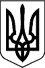 УКРАЇНАСУГАКІВСЬКИЙ ЛІЦЕЙВЕНДИЧАНСЬКОЇ СЕЛИЩНОЇ РАДИ МОГИЛІВ-ПОДІЛЬСЬКОГО РАЙОНУВІННИЦЬКОЇ ОБЛАСТІ24031, вул.Незалежності,1 с.Сугаки, Могилів-Подільський район, Вінницька областьТел. 0(4337)31-2-34 Код ЄДРПОУ 2622012431.08. 2022 р. №31/01-17Мережа учнівських контингентівДиректор ліцею                                                     Світлана ПУСТ ОВІТКласКількість учнівДівчатаХлопці1844271639544853Всього:3215175954612487936862491156Всього:4719281073411927Всього:16511Всього по ліцею:953956